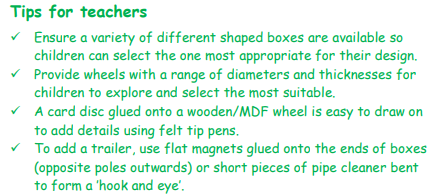 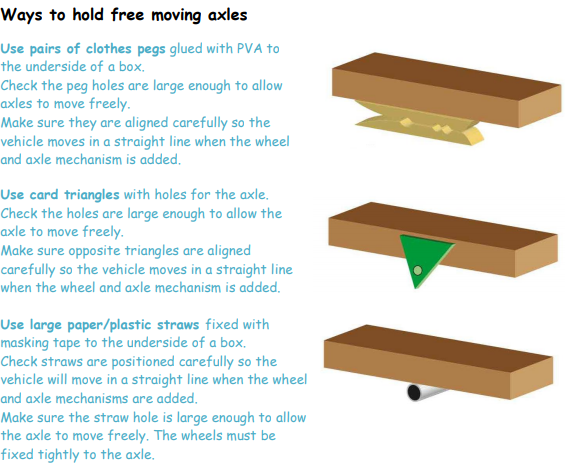 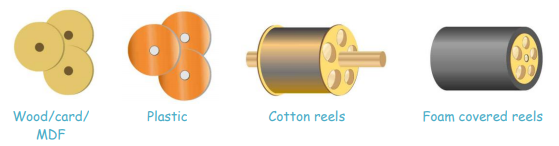 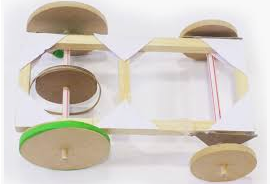 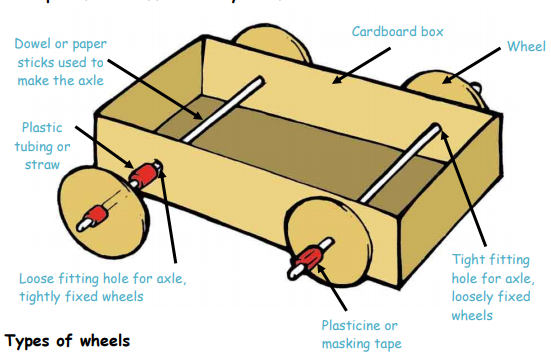 Unit: Building a Moving VehicleYear 2Strand: KS1 - Mechanisms